Инструкция по эксплуатации                                                               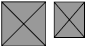 Имплантат miniSKY «миниСКАЙ»Перед использованием данного продукта необходимо внимательно прочитать настоящую инструкцию. Производитель не несет ответственности за вред, причиненный вследствие невыполнения настоящей инструкции по эксплуатации.1. Описание продуктаВсе имплантаты miniSKY «миниСКАЙ» представляют собой титановые имплантаты с уменьшенным диаметром с самонарезающей двойной резьбой для установки в челюстную кость. mini¹SKY «мини1СКАЙ» 2,8: Однокомпонентный имплантат mini1SKY «мини1СКАЙ» имеет шаровую головку для фиксации съемных протезов. Кроме того, для изготовления несъемных протезов могут использоваться цементируемые абатменты. mini²SKY «мини2СКАЙ» 2,8 и 3,2:Двухкомпонентный имплантат mini²SKY «мини2СКАЙ» бывает различных типов и обладает внешним соединением Torx «торкс» для фиксации различных абатментов и компонентов супраструктур.2. Показанияmini¹SKY «мини1СКАЙ» 2,8: • Фиксация полносъемных зубных протезов в атрофированном костном гребне • Фиксированные опорные точки (FRP) для планирования установки имплантата и фиксации шаблона для сканирования и сверления. Эти имплантаты могут быть интегрированы в мостовидные протезы с использованием цементируемых абатментов.• Временный имплантат для фиксации временного протеза.mini²SKY «мини2СКАЙ» 2,8: • Узкие единичные адентичные промежутки, нижние передние зубы (32-42) и верхнелатеральные резцы (12, 22)• Шплинтованные протезы или мостовидные протезы нижнего переднего ряда (32-42)• Фиксация полносъемных зубных протезов в атрофированной нижней челюсти с использованием mini²SKY retention.loc «мини2СКАЙ ретеншн.лок», mini²SKY Locator® «мини2СКАЙ Локатор®» или mini²SKY TiSi.snap «мини2СКАЙ ТиСи.снэп».mini²SKY «мини2СКАЙ» 3,2:• Единичные адентичные промежутки, нижние передние зубы (32-42) и верхнелатеральные резцы (12, 22)• Единичные адентичные промежутки, нижняя (35-45) и верхняя челюсть (15-25)• Шплинтованные протезы или мостовидные протезы в сильно атрофированной челюсти• Фиксация полносъемных зубных протезов в атрофированной челюсти (верхняя и нижняя челюсти) с использованием mini²SKY retention.loc «мини2СКАЙ ретеншн.лок», mini²SKY Locator® «мини2СКАЙ Локатор®» или mini²SKY TiSi.snap «мини2СКАЙ ТиСи.снэп»..3. ПротивопоказанияПродукт не следует применять при наличии стандартных противопоказаний зубной имплантологии, например, пациенты с проблемами сердечно-сосудистой системы и случаями бруксизма, неполным ростом челюстной кости, остеопороз, беременность, лучевая терапия, курильщики со стажем, алкоголики, диабет и нарушения обмена веществ, недостаточная первичная стабильность имплантатов и недостаточный объем/качество кости. Продукт запрещается применять на пациентах с подозрением на аллергию до завершения аллергических проб, подтверждающих отсутствие у пациента аллергии на материалы, содержащиеся в продукте.4.	Рекомендации по технике безопасности и предупреждение об имеющихся опасностяхНеобходимо записывать номер партии всех компонентов для обеспечения прослеживаемости и работы с рекламациями.Самоклеящиеся этикетки для отслеживания всех необходимых данных включены в каждую упаковку имплантата для целей документирования в файле пациента и паспорте имплантата. Стерильная упаковка должна быть проверена на отсутствие повреждений. Не использовать поврежденную упаковку. 5.	Хранение и срок службыИмплантаты поставляются стерильными, необходимо обеспечить хранение в сухом месте без пыли в оригинальной упаковке. Стерильные продукты не должны использоваться после истечения срока хранения (см. этикетку). 6. Обработка/использованиеУстановка имплантата: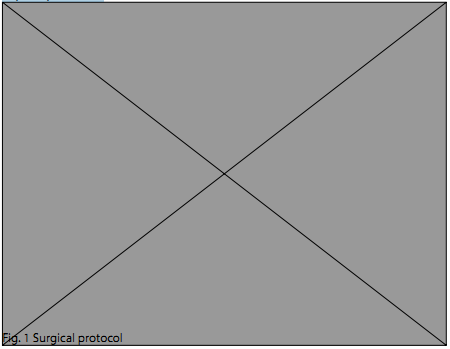 Рис. 1 Хирургический протокол1. Необходимо раскрыть костный гребень с использованием минимально инвазивной процедуры. Положение имплантата определяется с использованием пилотного сверла (№ SKY-DP06, SKY-DP08), имплантат устанавливается в полость на глубину приблизительно 6,7 мм. 2. Затем следует определить направление и глубину установки имплантата с помощью твист-сверла (№ SKY-DT13L) диаметром 1,3 мм. Отметки на твист-сверле соответствуют глубине сверления: 6-8-10-12-14-16 мм. 3. Препарирование ложа имплантата выполняется с использованием твист-сверла (№ SKY-DTL23L) диаметром 2,25 мм в зависимости от качества костной ткани (см. Рис. 1). Заканчивать сверление необходимо в зависимости от длины имплантата с использованием соответствующего сверла (№ SKY-ST06, SKY-ST10, SKY-ST12, SKY-ST14) во избежание избыточной глубины препарирования. 4. Для имплантатов mini2SKY «мини2СКАЙ» 3,2 должно быть выполнено дополнительное препарирование следующим образом (в зависимости от качества костной ткани): Костная ткань D1: в жесткой костной ткани используется сверло SKY «СКАЙ» для твердой костной ткани (№ SKYD1235) для препарирования ложа имплантата (300 об./мин.) до достижения заданной длины. Костная ткань D2-D3: препарирование костной ткани средней жесткости и мягкой костной ткани до достижения длины имплантата выполняется с использованием сверла SKY «СКАЙ» для костной ткани средней жесткости и мягкой костной ткани (№ SKYD3435) со скоростью 300 об./мин. Костная ткань D4: препарирование мягкой костной ткани выполняется с использованием твист-сверла (№ SKYDT23K, SKYDT23L).В зависимости от длины имплантата доступны соответствующие ограничители глубины сверления диаметром 4,0 мм (№ SKYS0840, SKYS1040, SKYS1240, SKYS1440) во избежание образования избыточной глубины во время препарирования полости.5. Имплантаты miniSKY «миниСКАЙ» поставляются в стерильной упаковке. После снятия защитной пленки имплантат может быть ввинчен вручную (2-3 оборота) с использованием имплантовода. Имплантат извлекается (Рис. 1) с использованием установочного инструмента (монтажное устройство) (№ mSKYXWM6, mSKYXWM7)) для полной установки. Установочный инструмент подходит для использования с контругловым наконечником (15-25 об./мин.) или ключом-трещоткой в сочетании с храповым переходником (№ SKYTWCON). Во избежание перегрева имплантат осторожно поворачивается до достижения заданной длины (до конца поверхности костной ткани (OCS)®). Максимальный момент затяжки составляет 45 Нсм. 6. Протез вставляется в углубление имплантата при использовании имплантатов miniSKY «миниСКАЙ». Ретенционные элементы устанавливаются только по прошествии 12 недель. При использовании имплантатов mini²SKY «мини²СКАЙ» во время остеоинтеграции используется формирователь десны (№ m2SKYGF3 или m2SKYGF5). Момент затяжки формирователя десны: 10 Нсм.7. Немедленная нагрузка имплантатов miniSKY «миниСКАЙ» допускается только при использовании их в качестве временных имплантатов для поддержки временных протезов. Обработка в качестве FRP (№ m1SKYL06) Установка miniSKY-FRP «миниСКАЙ-ФРП»За 2-3 недели до запланированной даты установки имплантата выполняется трансгингивальная установка miniSKY-FRP «миниСКАЙ-ФРП». При выборе положений miniSKY-FRP «миниСКАЙ-ФРП» необходимо учитывать конечные положения имплантатов, разрезы и области, требующие аугментации. Во избежание повреждения важных анатомических структур необходима достаточная длина miniSKY-FRP «миниСКАЙ-ФРП». Для достижения стабильной опоры для вспомогательного планирования и хирургических устройств требуется минимум 3 miniSKY-FRP «миниСКАЙ-ФРП» на челюсть. Хирургическая процедура идентична представленной на Рис. 1. В нижней челюсти имплантаты mini¹SKY «мини¹СКАЙ» могут использоваться немедленно в качестве основы для временного протеза. Для этих целей существующий протез располагается в положениях имплантатов miniSKY «миниСКАЙ», после чего выполняется интеграция (полимеризация) уплотнительных матриц SKY «СКАЙ» (№ SKY-OR50) или матриц из драгоценных металлов SKY «СКАЙ» (№ SKYGM225).Необходимо соблюдать инструкции по применению «Абатментов для фиксации протезов» и «Матриц из драгоценных металлов SKY «СКАЙ».Лаборатория – FRPДля изготовления шаблонов для сканирования и сверления на модели используются стандартные стоматологические технические процедуры. Мы рекомендуем использовать X-resin CT/DVT (№ 540 0115 9) компании bredent GmbH & Co. KG. Необходимо соблюдать инструкции по применению производителя.Белые планировочные матрицы mini¹SKY «мини¹СКАЙ» используются для фиксации шаблонов для сканирования и сверления. Они полимеризуются в шаблонах для сканирования и сверления.7. Технические данные8. Символы9. Дополнительная информацияДанное изделие предназначено только для использования стоматологами, зубными техниками и обученным персоналом зубных клиник. Использовать только с оригинальным инструментом и компонентами.Все изделия с маркировкой  предназначены только для одноразового применения. При многократном применении данного изделия могут возникнуть следующие риски: перекрёстная контаминация, выход из строя, неточная установка и т.д.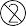 Все обозначения с символом ® или TM являются зарегистрированными торговыми знаками и/или наименованиями прочих правообладателей.Настоящая инструкция по эксплуатации основана на современных методиках и оборудовании, а также на собственном опыте. Изделие может использоваться только при показаниях, перечисленных в пункте 2. За обработку изделия отвечает пользователь. Так как производитель не имеет влияния на обработку изделия, то ответственности за несоответствующие результаты он не несет. Любые претензии, возникающие в отношении ущерба, не могут превышать стоимости наших изделий. ПРЕДУПРЕЖДЕНИЕ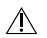 Если требования, перечисленные ниже, не выполнены, использование miniSKY «миниСКАЙ» противопоказано.• Не допускается использование удлинений во избежание образования трещин мостовидных протезов и протезов единичного зуба. • Костная ткань, окружающая имплантат, должна иметь минимальную толщину 1,5 мм. • Для mini¹SKY «мини1СКАЙ» 2,8 и mini²SKY «мини2СКАЙ» 2,8: в нижней челюсти не должно быть зубов при изготовлении полносъемных верхнечелюстных зубных протезов.• При фиксации полносъемного зубного протеза с использованием имплантатов mini1SKY «мини1СКАЙ» 2,8 основная нагрузка должна передаваться на слизистую оболочку. Каждый год должен выполняться минимум один повторный осмотр. • Регулярные повторные осмотры необходимы для проверки потенциальной резорбции костной ткани. В случае резорбции костной ткани вокруг имплантата более одной трети длины имплантата необходима эксплантация во избежание неконтролируемого образования трещин. ПРЕДУПРЕЖДЕНИЕМы рекомендуем тщательное хирургическое и ортопедическое планирование и выбор компонентов для протезирования в зависимости от ситуации и типа протезирования. Необходимо избегать схождения в направлении нижнечелюстного канала в процессе препарирования ложа имплантата и установки в нижнюю челюсть, поскольку оно может вести к повреждению нерва. Не допускать повреждения синусовых пазух верхней челюсти. Следует соблюдать спецификации относительно препарирования ложа имплантата, поскольку рост температуры костной ткани может вести к повреждению, что препятствует остеоинтеграции.Глубина сверления всегда должна быть на 0,7 мм глубже длины постоянного имплантата. Это предотвращает избыточную компрессию костной ткани. Все элементы необходимо защитить от аспирации или проглатывания в процессе введения. Аспирация продукта может привести к инфицированию и травме.Не допускается клиническое применение крепежных винтов, используемых в лаборатории/фрезеровальном центре, поскольку в лаборатории они подвергаются нагрузкам, что означает, что нельзя гарантировать их долгосрочное и надежное позиционирование. Компания bredent medical рекомендует использовать специальные лабораторные винты (№ m2SKYL22) для работ в лаборатории. ПРЕДУПРЕЖДЕНИЕНе допускать наклона в процессе сверления или повторного сверления для обеспечения первичной стабильности имплантатов miniSKY «миниСКАЙ».№ИзделиеМатериалНсмmini¹SKY «мини¹СКАЙ» 2,8m1SKYL06Однокомпонентный имплантат mini¹SKY «мини¹СКАЙ» Ø 2,8 мм, длина 06 мм, 1 шт.Титан, сорт 4 KVМакс. 45m1SKYL10Однокомпонентный имплантат mini¹SKY «мини¹СКАЙ» Ø 2,8 мм, длина 10 мм 1 шт.Титан, сорт 4 KVМакс. 45m1SKYL12Однокомпонентный имплантат mini¹SKY «мини¹СКАЙ» Ø 2,8 мм, длина 12 мм, 1 шт.Титан, сорт 4 KVМакс. 45m1SKYL14Однокомпонентный имплантат mini¹SKY «мини¹СКАЙ» Ø 2,8 мм, длина 14 мм, 1 шт.Титан, сорт 4 KVМакс. 45mini²SKY «мини2СКАЙ» 2,8/mini²SKY «мини2СКАЙ» 3,2m2SKYL10Двухкомпонентный имплантат mini²SKY «мини2СКАЙ», Ø 2,8 мм, длина 10 мм, 1 шт.Титан, сорт 4 KVМакс. 45m2SKYL12Двухкомпонентный имплантат mini²SKY «мини2СКАЙ», Ø 2,8 мм, длина 12 мм, 1 шт.Титан, сорт 4 KVМакс. 45m2SKYL14Двухкомпонентный имплантат mini²SKY «мини2СКАЙ», Ø 2,8 мм, длина 14 мм, 1 шт.Титан, сорт 4 KVМакс. 45m2SK3208Двухкомпонентный имплантат mini²SKY «мини2СКАЙ», Ø 3,2 мм, длина 8 мм, 1 шт.Титан, сорт 4 KVМакс. 45m2SK3210Двухкомпонентный имплантат mini²SKY «мини2СКАЙ», Ø 3,2 мм, длина 10 мм, 1 шт.Титан, сорт 4 KVМакс. 45m2SK3212Двухкомпонентный имплантат mini²SKY «мини2СКАЙ», Ø 3,2 мм, длина 12 мм, 1 шт.Титан, сорт 4 KVМакс. 45m2SK3214Двухкомпонентный имплантат mini²SKY «мини2СКАЙ», Ø 3,2 мм, длина 14 мм, 1 шт.Титан, сорт 4 KVМакс. 45Вспомогательные приспособления miniSKY «миниСКАЙ»m2SKYL22Лабораторный винт mini²SKY «мини2СКАЙ» M 1.6, коричневый, 10 шт.Титан, сорт 5, коричневый анодированныйm2SK1S22Винт mini²SKY «мини2СКАЙ» M 1,6, 1 шт.Титан, сорт 5, зеленый анодированный20m2SKYS22Винт mini²SKY «мини2СКАЙ» M 1,6, 6 шт.Титан, сорт 5, зеленый анодированный20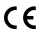 Маркировка соответствия стандартам Европейского союза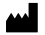 Производитель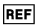 Номер заказа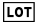 Номер партии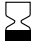 Не использовать после истечения срока хранения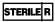 Стерилизовано с помощью радиации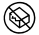 Не использовать в случае повреждения упаковки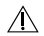 Предупреждение 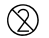 Одноразовый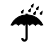 Хранить в сухом месте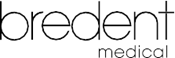 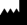 bredent medical GmbH& Co. KG Weissenhorner Str. 2 | 89250 Зенден | ГерманияТел.: +49 7309 872-600 | Факс: +49 7309 872-635www.bredent-medical.com | эл. почта: info-medical@bredent.com